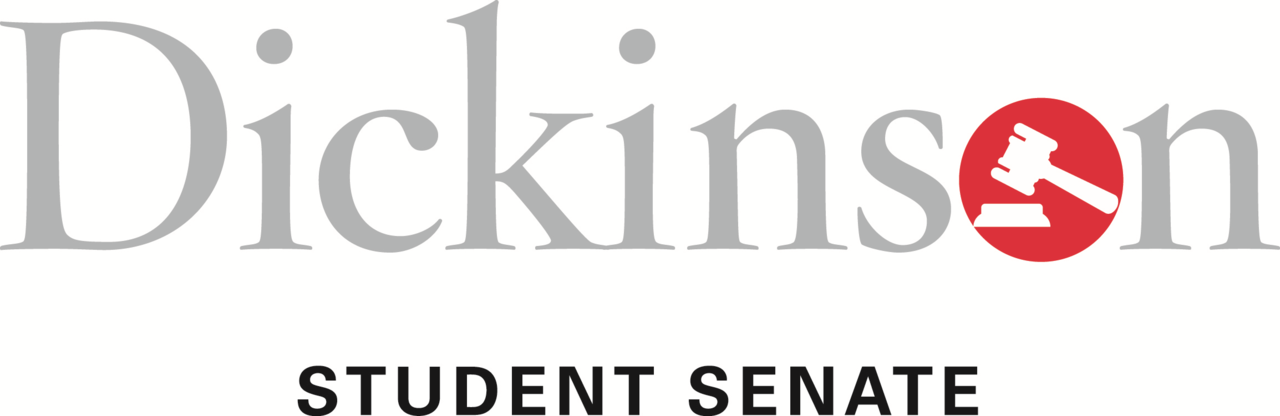 MinutesTuesday, April 8, 2014, at 6:30 p.m.Denny 317Call to OrderStudent Senate met on Tuesday, April 8, 2014 and was called to order by President William Nelligan at 6:30 p.m. Members approved the minutes from the last meeting.Agenda Items Committee ReportsP&BHippolyte ’15 reported that P&B had another conversation about the change in student work hours. Students will be limited to 18 hours in the Fall, based on a number given to Bronté Jones by Joyce Bylander. Celeste will be investigating the numberESLCDinsmore ’16 asked if there a written Greek Life Moratorium? Laird ’14 explained it had not ben renewed in 2010 so the Moratorium is kind of in a grey area. Nelligan ’14 asked whether Student Senate would like to support a local ordinance allowing Food Trucks in the industrial area of Carlisle. He explained the college has declined support and currently uses a loophole in the ordinance to allow food trucks on campus.Rubright ’17 asked why the college against a food truck?Nelligan ’14 explained a food truck would take revenue away from dining services.Kaufman ’16 asked if we have been using this loophole about having private property food trucks, and can we find a way around it with the proposed ordinance?Nelligan ’14 explained we have been using it, and we need to have a special events request in to have food trucks in the future. Myers ’14 asked when this ordinance goes into effect, because the senior class is using a food truck?Nelligan ‘14 answered June.Second Reading of the Bike Rack ResolutionNelligan ‘14 asked What kind of credit will Student Senate get for the bike racks and pumps?McCarty ‘5 said little plaques might be placed on the pumps. The racks might be a little more difficult.Toole ’14 commented the price is very high, and is worried we might be spending more money than we need to. McCarty ’15 commented this is a good question and this point was brought up long ago, but the bike advisory board was very adamant about this. Something needs to be done in the future so that this doesn’t happen again.Nelligan ’14 commented the cost of these things is the same motivation as the cost for the furniture in the HUB and the Biblio, and I think that spending more money to get something nice is more important than a cheap piece of crap. We don’t do that; we want high quality and something that looks good.Resolutions PassKaufman and Singer abstain.  Second Reading of the Bike Repair Station ResolutionToole ’16 commented we should probably have a guide about how to use these machines.McCarty ’15 explained there will be, and the Handlebar will also hold specific workshops at this station, monthly, on how to use these machines. Briscoe ’14 commented the fixit is useful, but why do we need two extra air pumps?McCarty ‘15 explained this convenience will promote more biking on campus and people will hopefully start using more bikes because it’s finally useful and possible.Toole ’16 commented the most common cause of air loss is people leaving their bike here over a break, where air comes out due to lack of use. Kaufman ’16 asked how will we tell people about these? McCarty ’15 explained they will be included in Orientation.Resolution passes.Reagan abstains.Senate Voted for the 2013/4 Student Senate Leadership Award RecipientsMeeting Adjourned 8:16 p.m.